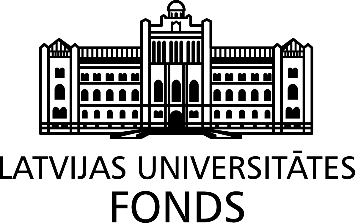 Latvijas Universitātes fonda administrētās “Mikrotīkls” stipendijas doktorantūras studentiem eksakto un medicīnas zinātņu jomā KRITĒRIJI STIPENDIJAS PRETENDENTA IZVĒRTĒŠANAIPretendenta atbilstības nosacījumi:Latvijas Universitātes (LU) pirmā studiju gada doktorants Bioloģijas (BF), Datorikas (DF), Fizikas, matemātikas un optometrijas (FMOF), Ģeogrāfijas un Zemes zinātņu (ĢZZF), Ķīmijas (ĶF) un Medicīnas fakultātē (MF) 2023./2024. akad. gadā.Nav darba līguma saistību ar Latvijas Universitātē īstenotajiem Eiropas Reģionālās attīstības fonda (ERAF) projektiem.Pretendentam jābūt gatavam:Pētījuma atskaites – vienu reizi pusgadā iesniegt detalizētu zinātnisko sasniegumu atskaiti (tai skaitā, iesniegtas publikācijas augstas raudzes žurnālos u. tml.);Publiski pasākumi – obligāta brīvprātīgā iesaistīšanās studiju kursu realizācijā (vismaz 3 - 4 stundas mēnesī), bet akceptējams arī lekcijas doktorantūras skolās;
Zinātnes komunikācijas pasākumi – vismaz viena aktivitāte ceturksnī, iekļaujot populārzinātniskus rakstus, radio un TV intervijas u.c. publicitāti.
Pētījuma izstrādes termiņš:Viens kalendārais gads ar iespēju iegūt pagarinājumu uz visu doktorantūras studiju laiku, ja tiek sekmīgi realizēta pētniecības un zinātnes popularizācija.Pieteikuma dokumenti:Dzīvesgājums jeb CV;Pieteikuma anketa;Pētījuma pieteikums (līdz 5 lpp.);2 rekomendācijas vēstules no mācībspēkiem.ANKETAKonkursam  „Mikrotīkls” stipendijai eksakto un medicīnas zinātņu jomāPĒTĪJUMA PIETEIKUMSKonkursam  „Mikrotīkls” stipendijai eksakto un medicīnas zinātņu jomāApjoms: ne vairāk kā 5 lpp., ietverot zemāk minētos punktusCURRICULUM VITAE (CV)Konkursam  „Mikrotīkls” stipendijai eksakto un medicīnas zinātņu jomā Vārds, uzvārds     Zinātnes nozarePētījuma nosaukumsPētījuma izstrādes laiksno/līdzPievienotie dokumenti:     CV (pielikumā paraugs)Pievienotie dokumenti:     Pētījuma pieteikums (pielikumā veidlapa)2 rekomendācijas vēstules no docētājiemNr. p. k.Pētījuma tēma1.Situācijas raksturojums un problēmjautājumu izvirzīšana2.Pētījuma mērķis un uzdevumi3.Pētījuma struktūra4.Pētījuma metodes5.Sagaidāmie rezultāti6.Zinātniskā novitāte1. Vispārīgās ziņasVārds, uzvārds:Personas kods:Mob. telefons:E-pasta adrese:Deklarētā adrese:Bankas konta numurs:2. Izglītība Augstākā (iegūtais grāds, iegūšanas vieta un gads)3. Darba pieredze Darbavietas nosaukums, amats4. Publikācijas Publikācijas (norādīt pilnu nosaukumu, līdzautorus, izdevumu, publicēšanas gadu, vietu un lappušu skaitu, norādīt, vai publikācija ir sagatavota, iesniegta publicēšanai vai publicēta):periodikā ar aprēķinātu citējamības indeksu;cita veida periodikā;monogrāfijas;monogrāfiju daļas;citas publikācijas (mācību grāmatas, mācību līdzekļi, kas izdoti reģistrētos apgādos, populārzinātniskas publikācijas, patenti, licences u.c.).5. Līdzdalība konferencēs Piedalīšanās ar referātu (jebkura veida) konferencēs un kongresos (norādīt pasākuma norises vietu un laiku, referāta nosaukumu, līdzautorus, tēžu publicēšanas izdevumu, vietu, gadu, lappušu skaitu):starptautiskas konferences vai kongresi;vietējas konferences vai kongresi;cits.6. Pedagoģiskais darbs un pētniecībaLektora darba pieredzes apgūšana, piedaloties bakalaura, maģistra studiju programmu realizācijā; Vadītie vai recenzētie bakalaura vai kvalifikācijas darbi; Dalība konkursa kārtībā iegūto zinātnisko projektu realizācijā pēdējo 3 gadu laikā (projekta nosaukums, realizācijas laiks, finansētājs un amats).7. Starptautiskā sadarbība Stažēšanās ārzemju augstskolās un pētniecības iestādēs (viena mēneša ilgumā vai 2-6 mēneši bez pārtraukuma);Darbu izpilde sadarbībā ar ārvalstu partneriem;Lekcijas, skolas u.c. veida dalība ārzemju augstskolās un pētniecības iestādēs;Cits.